政府/軍 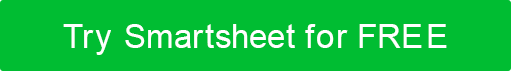 残業手当申請書 指示記入済みのフォームは要求元のオフィサーに返され、オフィサーは承認されたフォームをタイムキーパーに転送し、タイムキーピングレコードとともに保持します。フォームは、残業時間が実行された会計年度の [3 年間] 保持されます。すべての条件が同一である場合、複数の従業員が 1 つのフォームにリストされる場合があります。残業を承認できる職員は、[組織の方針またはマニュアル]で指定されています。賃金労働者は、すべての残業に対して給与を受け取らなければなりません。組織名部連絡先記入済みのフォームを次の宛先に送信します。従業員名有料プラン給与等級残業開始日残業終了日残業時間 *当選**要求***要求*** 理由 作業の説明と残業の理由を入力します。 理由 作業の説明と残業の理由を入力します。 理由 作業の説明と残業の理由を入力します。 理由 作業の説明と残業の理由を入力します。 理由 作業の説明と残業の理由を入力します。 理由 作業の説明と残業の理由を入力します。 理由 作業の説明と残業の理由を入力します。 理由 作業の説明と残業の理由を入力します。 理由 作業の説明と残業の理由を入力します。要求者要求者要求者要求者要求者要求者要求者要求者要求者名前タイトルタイトル部部部日付日付日付承認承認承認承認承認承認承認承認承認名前タイトルタイトル署名署名署名日付日付日付   *食事期間を除く   *食事期間を除く   *食事期間を除く   *食事期間を除く承認承認承認  ** 従業員はイニシャルでなければなりません  ** 従業員はイニシャルでなければなりません  ** 従業員はイニシャルでなければなりません  ** 従業員はイニシャルでなければなりません権限のある役員は、権限のある役員は、権限のある役員は、権限のある役員は、不承認不承認不承認免責事項Web サイトで Smartsheet が提供する記事、テンプレート、または情報は、参照のみを目的としています。当社は、情報を最新かつ正確に保つよう努めていますが、本ウェブサイトまたは本ウェブサイトに含まれる情報、記事、テンプレート、または関連グラフィックに関する完全性、正確性、信頼性、適合性、または可用性について、明示的または黙示的を問わず、いかなる種類の表明または保証も行いません。したがって、お客様がそのような情報に依拠する行為は、お客様ご自身の責任において厳格に行われるものとします。